Кунарова Гулжан Мендибаевна 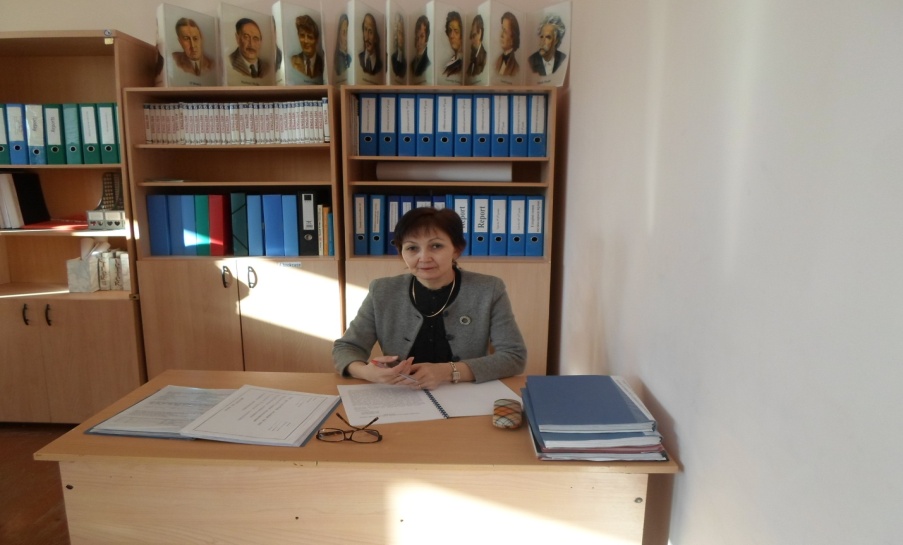 учитель русского языка и литературы средней школы №22  города Атырау. Сертифицирована по программе Кембриджского университета третьего базового уровня. М. Шолохов. Рассказ «Судьба человека»Этапы урока              Деятельность учителя Деятельность ученикаТема урока: М. Шолохов. Рассказ «Судьба человека»Цели: 1. Познакомить учащихся с произведением М. Шолохова   2. Развивать у учащихся умения выделять и сопоставлять проблемные вопросы из повести3. Воспитывать чувство патриотизма, силу воли и характера. Учащиеся готовятся к уроку. 1. Актуализация знанийУчащиеся беседуют о жизни и творчестве М. Шолохова Уч-ся беседуют    2.Опрос домашнего задания Составить эссе о ВОВУчащиеся рассказывают домашнее задание 2.Объяснение нового материала После окончания войны писатель встал в первые ряды борцов за мир во всём мире. В своей публицистике он утверждает величие победы народа над фашизмом. В своих работах Ш говорит о тех огромных жертвах, которые принесли народы нашей единой страны по имя победы. Одно из лучших произведений Ш, «Судьба человека», создан писателем, когда прошло больше десяти лет после окончания войны. В центре рассказа образ защитника Родины Андрея Соколова. Рассказ отмечен большой силой обобщения.В образе Соколова сосредоточены лучшие черты характера русского народа. Героизм Андрея Соколова лишен внешнего блеска, он составляет органическое свойство его натуры. Сила Андрея Соколова заключается в том, что он всегда чувствует себя частью народа, и это чувство служит неиссякаемым источником его героизма.Своеобразна композиция рассказа. По своей форме она представляет рассказ в рассказе. Повествование обрамляется авторским зачином и краткой концовкой. Основной драматизм повествования заключён в центральной части произведения – в рассказе Андрея Соколова.Авторский зачин носит черты эпического повествования, а концовка является своеобразным лирическим отступлением, в котором автор выражает кровную связь с судьбой своих героев.Жизнь Андрея до войны была типичной для миллионов тружеников.На фронте Соколов воевал самоотверженно, но в одном из боёв попал в фашистский плен.В рассказе Андрея Соколова всё время подчеркивается мысль о солидарности советских людей в плену, об их мужестве и героизме.Уч-ся слушают учителя, отвечают на вопросы, выполняют задания по группам, по парам, индивидуально, делают выводы. 3.Закрепление нового материала Задание классу: начать чтение (выразительное, вдумчивое) рассказа в классе. Анализ по вопросам:Почему рассказ назван «Судьба человека», а не «Судьба Соколова», к примеру?Можно ли считать, что он относится лишь к одному из героев рассказа?Какие важные события произошли в жизни Соколова?Какой момент кульминационный?Какие черты характера героя выявляются в рассказе с наибольшей силой?В чём особенность композиции рассказа?Какие события показывают, что перенесённые события не опустошили, а закалили душу Соколова?Перечитайте эпилог. В чём смысл и значение появления автора в финале?Учащиеся выполняют задания, отвечают на вопросы, работают в группе, индивидуально, по парам. 3. РефлексияПостер «Судьба» Заполняют  5. Подведение итогов. Выставляются оценки. Подсчитываем баллы. 6.Последующие задания Прочитать рассказ до конца, ответить на вопросы, стр. 135-136Запись в дневниках. 